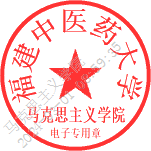 公  示根据学校《关于开展2024年职称评审工作的通知》, 经个人申报，学院考核推荐与聘任小组研究，拟同意推荐郑志锋等1位同志申报教授，同意推荐吴新菊同志申报副教授，现予公示。 公示时间：2024年2月29日---2024年3月6日公示期间，如有异议，请与学院办公室联系联系电话：22861893
                                           马克思主义学院2024年2月29日